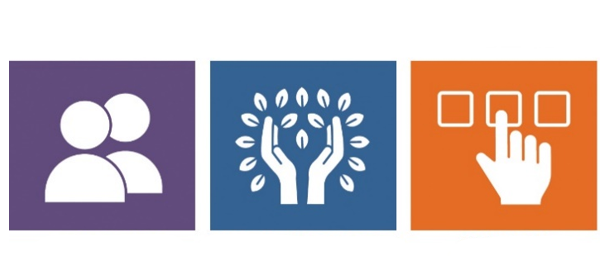 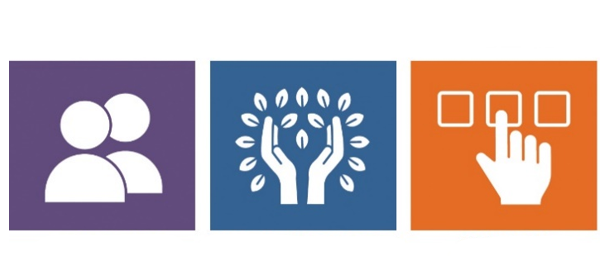 Chương Trình Người Tham Gia Tự Định HướngChương Trình Người Tham Gia Tự Định Hướng (Participant Directed Program, PDP) mang lại sự linh hoạt, sáng tạo và cơ hội nhiều nhất để cá nhân hóa các hỗ trợ. Mô hình này cho phép người tham gia và gia đình tự do tùy chỉnh các hoạt động của họ, tập trung vào sở thích và nhu cầu của họ. Trong mô hình này, những người tham gia và gia đình của họ sẽ xác định và thuê nhân viên hỗ trợ do họ lựa chọn. Họ sẽ quản lý ngân sách DDS cá nhân và làm việc với dịch vụ quản lý tài chính để xử lý bảng lương và các hóa đơn. Các cá nhân có thể làm điều này với sự giúp đỡ của người giám hộ, gia đình, bạn bè và sẽ có sự hỗ trợ của Điều Phối Viên Dịch Vụ/Người Môi Giới Hỗ Trợ DDS của họ.Mặc dù mô hình này mang lại sự linh hoạt, khả năng kiểm soát và tính độc lập cao nhất, các hướng dẫn của DDS vẫn phải được tuân thủ. Cá nhân xác định những hỗ trợ nào sẽ được cung cấp dựa trên nhu cầu cụ thể của mình được xác định trong Kế Hoạch Hỗ Trợ Cá Nhân (Individual Support Plan, ISP).Chương trình Người Tham Gia Tự Định hướng cung cấp các thành phần chính sau:NGƯỜI MÔI GIỚI HỖ TRỢ DDSHợp tác chặt chẽ với người tham gia/gia đình để tùy chỉnh một thỏa thuận hỗ trợ, nhằm đáp ứng nhu cầu của người tham gia và phát triển ngân sách theo cá nhân. Điều này có thể bao gồm hỗ trợ về quy trình tuyển dụng, xây dựng bản mô tả công việc, tạo câu hỏi phỏng vấn và hỗ trợ tuyển dụng nhân viên. Có thể hỗ trợ quá trình đăng ký và xác nhận trực tuyến cho nhân viên mới.Hỗ trợ soạn thảo, giám sát và sửa đổi ngân sách của cá nhân đó.Giúp thực hiện các điều chỉnh để đảm bảo không vượt ngân sách khi cần thiết phù hợp với các nhu cầu thay đổi.DỊCH VỤ QUẢN LÝ TÀI CHÍNHDDS ký hợp đồng với Public Partnerships Limited (PPL) để cung cấp dịch vụ này:Chịu trách nhiệm xử lý việc đăng ký nhân viên đã hoàn tất, xác thực thông tin, Kiểm Tra CORI (Hồ Sơ Tội Phạm Theo Tên) và Kiểm Tra Lý Lịch Quốc Gia.Hỗ trợ quản lý tài chính và trách nhiệm giải trình đối với việc phân bổ DDS của cá nhân và chịu trách nhiệm tài chính của hãng sở (ví dụ: tiền lương, thuế, bồi thường cho người lao động). Xử lý bảng lương cũng như thanh toán cho hàng hóa và dịch vụ đã được phê duyệt.Cung cấp báo cáo tài chính hàng tháng, cũng như quyền truy cập trực tuyến để xem xét ngân sách của từng cá nhân.BỘ DỊCH VỤ PHÁT TRIỂN MASSACHUSETTS